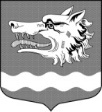 Администрация муниципального образования Раздольевское сельское поселение муниципального образования Приозерский муниципальный район Ленинградской областиПОСТАНОВЛЕНИЕ01 февраля 2018 года                                                                                     № 22Об утверждении отчета о реализациимуниципальной программы «Борьбас   борщевиком   Сосновского  натерритории  муниципального  образованияРаздольевское  сельское   поселение   муниципального образования Приозерский муниципальный район Ленинградской области»                       В соответствии п. 5.6 «Порядка разработки, реализации и оценки эффективности муниципальных программ муниципального образования Раздольевское сельское поселение муниципального образования Приозерский муниципальный район Ленинградской области, утвержденного Постановлением администрации муниципального образования Раздольевское сельское поселение от 27.03.2014 года № 42 «Об утверждении Порядка разработки, реализации и оценки эффективности муниципальных программ муниципального образования Раздольевское сельское поселение муниципального образования Приозерский муниципальный район Ленинградской области», администрация муниципального образования Раздольевское сельское поселение ПОСТАНОВЛЯЕТ:Утвердить отчет о реализации   муниципальной    программы«Борьба   с   борщевиком   Сосновского  на территории  муниципального  образования Раздольевское  сельское   поселение муниципального образования Приозерский  муниципальный район Ленинградской области»      согласно приложению к настоящему постановлению.Настоящее постановление подлежит опубликованию в средствах массовой информации и на сайте администрации муниципального образования Раздольевское сельское поселение муниципального образования Приозерский муниципальный район Ленинградской области.Глава администрации	                                                                  А. Г. СоловьевН.А.Ермолина66-725Разослано: дело-2, КСО – 1, бух. – 1Утвержденпостановлением администрациимуниципального образования Раздольевское сельское поселениеПриозерский муниципальный районЛенинградской областиот   01.02.2018  года № 22                                                                                          (Приложение)ОТЧЕТО РЕАЛИЗАЦИИ МУНИЦИПАЛЬНОЙ ПРОГРАММЫБОРЬБА С БОРЩЕВИКОМ СОСНОВСКОГО НА ТЕРРИТОРИИ МУНИЦИПАЛЬНОГО ОБРАЗОВАНИЯ РАЗДОЛЬЕВСКОЕ СЕЛЬСКОЕ ПОСЕЛЕНИЕ МУНИЦИПАЛЬНОГО ОБРАЗОВАНИЯ ПРИОЗЕРСКИЙ МУНИЦИПАЛЬНЫЙ РАЙОН ЛЕНИНГРАДСКОЙ ОБЛАСТИ»       Муниципальная  программа «Борьба с борщевиком Сосновского на территории муниципального образования Раздольевское сельское поселение муниципального образования Приозерский муниципальный район Ленинградской области на  2017  год»  утверждена постановлением № 287 от 21 декабря 2016 года.Целью Программы является локализация и ликвидация очагов распространения  борщевика Сосновского на территории МО Раздольевское сельское поселение, исключение случаев травматизма  среди населения.  В качестве задач Программы определены:-сохранение и восстановление земельных ресурсов;-предотвращение распространения борщевика Сосновского на территории поселения; -исключение случаев травматизма среди населенияИсточником финансирования Программы является бюджет муниципального образования Раздольевское сельское поселение и бюджет Ленинградской области   В Программе на финансирование мероприятий в 2017 году предусмотрено417,4тыс. рублей из них:-местный	 бюджет-177,3 тысяч рублей-областной бюджет-240,1 тысяч рублей   Информация о степени выполнения мероприятий Программы за 2017 год отражена в Приложении 1 к настоящему отчету.В 2017 году в рамках Программы выполнялись следующие мероприятия:- проведение обследования территории населенных пунктов муниципального образования Раздольевское сельское поселение муниципального образования Приозерский муниципальный район Ленинградской области на засоренность борщевиком Сосновского, составление карты-схемы засоренности.          
- проведение  комплекса  мероприятий  по  уничтожению борщевика Сосновского химическими методами  (опрыскивание очагов   гербицидами  и   арборицидами),   механическими методами (скашивание вегетативной массы борщевика, уборка
сухих растений, в некоторых случаях выкапывание корневой системы), агротехническими методами  (обработка почвы,
посев многолетних трав и др.).                           
-   оценка эффективности проведенного комплекса мероприятий по уничтожению борщевика Сосновского.                     По итогам 2017 года Программа выполнена на 100 % от запланированного результата. Финансирование осуществлялось по всем мероприятиям Программы. Информация об использовании финансовых средств за счет бюджета муниципального образования Раздольевское сельское поселение на реализацию Программы за 2017 год отражена в Приложении 2 к настоящему отчету.          Реализация Программы осуществлялась путем заключения муниципальных контрактов с подрядными организациями в соответствии с Гражданским кодексом Российской Федерации, а также путем осуществления закупок товаров, работ, услуг для муниципальных нужд в соответствии с Федеральным законом от 05.04.2013 г. №44-ФЗ «О контрактной системе в сфере закупок товаров, работ, услуг для обеспечения государственных и муниципальных нужд».Оценка эффективности социально-экономических и экологических последствий от реализации муниципальной  программы, а также целевые индикаторы и показатели Программы.	В результате реализации  программы  ожидается освобождение от борщевика Сосновского   земель в черте населенных пунктов поселения МО Раздольевское сельское поселение.Эффективность  программы  оценивается по следующим целевым показателям:Ликвидация  угрозы  неконтролируемого распространения
борщевика Сосновского на территории населенных пунктов муниципального образования Раздольевское сельское поселение муниципального образования Приозерский муниципальный район Ленинградской области; 
снижение случаев травматизма среди населения;   повышения уровня благоустройства населенных пунктов поселения.   По итогам отчетного года значение показателей Программы достигнуто  в полном объеме. Информация о достижении значений показателей отражена в приложении № 3 к настоящему отчету.Сведения о степени выполнения мероприятий муниципальной программы«Борьба с борщевиком Сосновского на территории муниципального образования Раздольевское сельское поселение муниципального образования Приозерский муниципальный район Ленинградской области на  2017  год»  Приложение 1ОТЧЕТ ОБ ИСПОЛЬЗОВАНИИ ФИНАНСОВЫХ СРЕДСТВ ЗА СЧЕТ ВСЕХ ИСТОЧНИКОВ НА РЕАЛИЗАЦИЮ МУНИЦИПАЛЬНОЙ ПРОГРАММЫ «БОРЬБА С БОРЩЕВИКОМ СОСНОВСКОГО НА ТЕРРИТОРИИ МУНИЦИПАЛЬНОГО ОБРАЗОВАНИЯ МУНИЦИПАЛЬНОГО ОБРАЗОВАНИЯ ПРИОЗЕРСКИЙ МУНИЦИПАЛЬНЫЙ РАЙОН ЛЕНИНГРАДСКОЙ ОБЛАСТИ НА 2017 ГОД» Приложение 2СВЕДЕНИЯО ДОСТИЖЕНИИ ЗНАЧЕНИЙ ПОКАЗАТЕЛЕЙ МУНИЦИПАЛЬНОЙ ПРОГРАММЫ«БОРЬБА С БОРЩЕВИКОМ СОСНОВСКОГО НА ТЕРРИТОРИИ МУНИЦИПАЛЬНОГО ОБРАЗОВАНИЯ МУНИЦИПАЛЬНОГО ОБРАЗОВАНИЯ ПРИОЗЕРСКИЙ МУНИЦИПАЛЬНЫЙ РАЙОН ЛЕНИНГРАДСКОЙ ОБЛАСТИ НА 2017 ГОД»     Планомерное выполнение мероприятий муниципальной программы позволило локализировать и ликвидировать очаги распространения  борщевика Сосновского на территории МО Раздольевское сельское поселение, исключить случаи травматизма  среди населения.По результатам оценки эффективности реализации Программы можно сделать вывод об исполнении  поставленных задач и целевых значений за 2017 год.Ответственный исполнитель программы: Ведущий специалист  администрации муниципального образования Раздольевское сельское поселение, курирующий вопросы землепользования: Ермолина Наталья Александровнател. (8-813-79) 66-725эл.адрес:  adm.razdole@mail.ruПодпись____________№ п/пНаименование мероприятияРазработчик муниципальной программы, соисполнительФактически проведенное мероприятиеРезультатыРезультатыПроблемы возникшие в ходе реализации Программы№ п/пНаименование мероприятияРазработчик муниципальной программы, соисполнительФактически проведенное мероприятиепланфактПроблемы возникшие в ходе реализации Программы1 ППроведения комплекса мероприятий по уничтожению борщевика Сосновского химическими методамиЗам. главы администрации – Шехмаметьева А.Ш.;Специалист по гос. закупкам – Иванова Н. Н.;- начальник сектора экономики и финансов – Иванова Н. Н.- вед.специалист-Ермолина Н.А.Проведения комплекса мероприятий по уничтожению борщевика Сосновского химическими методами388,9363,9После проведения конкурсной процедуры образовалась экономия2Оценка эффективности проведенного комплекса мероприятий по уничтожению борщевика Сосновского         Зам. главы администрации – Шехмаметьева А. Ш.;Специалист по гос. закупкам – Иванова Н. Н.;- начальник сектора экономики и финансов – Иванова Н. Н.-ведущий специалист  -Ермолина Н.А.Оценка эффективности проведенного комплекса мероприятий по уничтожению борщевика Сосновского         28,528,5№ п/пНаименование основного мероприятияНаправление расходовПредусмотрено паспортом МП на 2017 годПредусмотрено паспортом МП на 2017 годПредусмотрено паспортом МП на 2017 годПредусмотрено паспортом МП на 2017 годПредусмотрено паспортом МП на 2017 годИсполнено за 2017 годИсполнено за 2017 годИсполнено за 2017 годИсполнено за 2017 годИсполнено за 2017 год% исполнения№ п/пНаименование основного мероприятияНаправление расходоввсегоВ том числе по источникамВ том числе по источникамВ том числе по источникамВ том числе по источникамвсегоВ том числе по источикамВ том числе по источикамВ том числе по источикамВ том числе по источикам% исполнения№ п/пНаименование основного мероприятияНаправление расходоввсегоФедеральный бюджетОбластной бюджетМестный бюджетПрочие источникивсегоФедеральный бюджетОбластной бюджетМестный бюджетПрочие источники1Проведения комплекса мероприятий по уничтожению борщевика Сосновского химическими методами388,9240,1148,8392,4240,1123,893,62Оценка эффективности проведенного комплекса мероприятий по уничтожению борщевика Сосновского         28,528,528,528,5100ИТОГО по Программе417,4240,10177,3392,4240,1152,394№ п/пПоказатель (индикатор)Ед. изм.Значение показателей (индикаторов) муниципальной программыЗначение показателей (индикаторов) муниципальной программыЗначение показателей (индикаторов) муниципальной программыОбоснование отклонений значений показателя (индикатора) на конец отчетного года№ п/пПоказатель (индикатор)Ед. изм.год, предшествующий отчетномуотчетный годотчетный годОбоснование отклонений значений показателя (индикатора) на конец отчетного года№ п/пПоказатель (индикатор)Ед. изм.год, предшествующий отчетномупланфактОбоснование отклонений значений показателя (индикатора) на конец отчетного года1Проведения комплекса мероприятий по уничтожению борщевика Сосновского химическими методамига10,9925,9925,992Оценка эффективности проведенного комплекса мероприятий по уничтожению борщевика Сосновского         га10,9925,9925,99